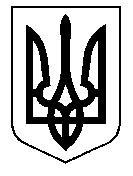 У К Р А Ї Н А Кам'янсько-Дніпровська міська радаКам’янсько-Дніпровського району Запорізької областіЧетверта сесія восьмого скликанняР І Ш Е Н Н Я19 вересня 2017  року       м. Кам’янка-Дніпровська               № 13Про клопотання щодо передачі об’єктів  та майна спільної  власності територіальних громад сіл, міста Кам’янсько-Дніпровського району  до Кам’янсько-Дніпровської  міської радиКеруючись  ст. ст. 26, 60  Закону України “Про місцеве самоврядування в Україні”, Законами України “Про добровільне об’єднання територіальних  громад”, “Про передачу об’єктів права державної та комунальної власності”, постановою КМУ від 21.09.1998 № 1482 «Про передачу об’єктів права державної та комунальної власності» , з метою врегулювання нормативно-правових відносин щодо права власності на об’єкти, які розташовані на території Кам’янсько-Дніпровської міської ради та забезпечення безперебійного фінансування підприємств, установ і закладів громади та  враховуючи висновки постійних комісії з питань комунальної власності, житлово-комунального господарства та благоустрою території міста та соціально-економічного розвитку міста, інфраструктури, планування  бюджету, фінансів, підприємництва та торгівлі, міська рада в и р і ш и л а :     1.Клопотати перед Кам’янсько-Дніпровською районною радою Запорізької області про надання згоди на передачу з 01.01.2018 зі спільної власності територіальних громад сіл, міста Кам’янсько-Дніпровського району  до  комунальної власності Кам’янсько-Дніпровської міської ради  об’єкти та майно спільної власності територіальних громад сіл, міста Кам’янсько-Дніпровського району,  яке закріплене за цими об’єктами на праві оперативного та господарського віддання згідно з додатками 1, 2 (додаються).     2. У разі надання позитивної відповіді, заступнику міського голови  з питань житлово-комунального господарства, благоустрою, комунальної власності, торгівельного обслуговування, будівництва, транспорту і зв’язку, містобудування та архітектури  забезпечити  до 01.11.2017 року підготовку документів щодо прийняття до комунальної власності  вказаних у додатках до  пункту 1 цього рішення об’єктів та майна спільної власності територіальних громад сіл, міста Кам’янсько-Дніпровського району.   3. Контроль за виконанням даного рішення покласти на постійну комісію з питань комунальної власності, житлово-комунального господарства та благоустрою території міста.Додаток  1до рішення міської радивід 19.09.2017 №13Перелік комунальних  закладів , які необхідно безоплатно передати з 01.01.2018 зі спільної власності  територіальних громад сіл, міста Кам’янсько-Дніпровського району  до  комунальної власності Кам’янсько-Дніпровської  міської радиОсвіта1.1 Майно відділу освіти, молоді та спорту Кам’янсько-Дніпровської районної державної адміністрації (71304  Запорізька область, м. Кам’янка-Дніпровська , вул. Гоголя,7), Код ЄДРПОУ 02136353 ;1.2.Комунальний заклад  “Кам’янсько-Дніпровська загальноосвітня школа І-ІІІ ступенів № 3 ” Кам’янсько-Дніпровської районної ради Запорізької області (71304, Запорізька область, м. Кам’янка-Дніпровська, вул. Каховська, 207);1.3. Комунальний заклад “Кам’янсько-Дніпровська районна гімназія “Скіфія” Кам’янсько-Дніпровської районної ради Запорізької області (71304, Запорізька область, м. Кам’янка-Дніпровська, вул. Ярослава Мудрого, 101);1.4. Комунальний заклад “Будинок дитячої творчості” Кам’янсько-Дніпровської районної ради Запорізької області (71304, Запорізька область,  м. Кам’янка-Дніпровська, вул. Гоголя, 7);1.5. Комунальний заклад “Великознам’янська загальноосвітня школа І-ІІІ ступенів №  Кам’янсько-Дніпровської районної ради Запорізької області (71311, Запорізька область, Кам’янсько-Дніпровський район, с. Велика Знам’янка, вул. Соборна, 7); 1.6. Комунальний заклад “Великознам’янська загальноосвітня школа І-ІІ ступенів № 2” Кам’янсько-Дніпровської районної ради Запорізької області (71311, Запорізька область, Кам’янсько-Дніпровський район, с. Велика Знам’янка, вул. Центральна, 162); 1.7. Комунальний заклад “Великознам’янська загальноосвітня школа І-ІІІ ступенів №  Кам’янсько-Дніпровської районної ради Запорізької області (71311, Запорізька область, Кам’янсько-Дніпровський район, с. Велика Знам’янка, вул. Шкільна, 105); 1.8. Комунальний заклад “Великознам’янська загальноосвітня школа І-ІІ ступенів №  Кам’янсько-Дніпровської районної ради Запорізької області (71311, Запорізька область, Кам’янсько-Дніпровський район, с. Велика Знам’янка, вул. Центральна, 596 ); 1.9. Комунальний дошкільний навчальний заклад ясла-садок “Топольок” Кам’янсько-Дніпровської районної ради Запорізької області (71304, Запорізька область, Кам’янсько-Дніпровський район, м. Кам’янка-Дніпровська, вул. Калинова, 76 );1.10.  Комунальний дошкільний навчальний заклад ясла-садок “Зайчик” Кам’янсько-Дніпровської районної ради Запорізької області (71304, Запорізька область, м. Кам’янка-Дніпровська, вул. Промислова, 6).                                                   2. Молодь та спорт2.1. Комунальний спортивний заклад  “Кам’янсько-Дніпровська дитяча юнацька спортивна школа” Кам’янсько-Дніпровської районної ради Запорізької області  (71304, Запорізька область, м. Кам’янка-Дніпровська, вул. Гоголя, 3, код ЄДРПОУ 02136353).  2.2. Комунальний заклад “Кам’янсько-Дніпровська районна дитячо-юнацька спортивна школа “Колос” Кам’янсько-Дніпровської районної ради Запорізької області (71304, Запорізька область, м. Кам’янка-Дніпровська, вул. Гоголя, 46, код ЄДРПОУ 26403853).                                                      3. Культура3.1.Майно відділу культури та туризму Камянсько-Дніпровської райдержадміністрації (71304 Запорізька область ,м.Камянка-Дніпровська,вул. Щаслива,110, код ЄДРПОУ 02228167);3.2. Комунальний  заклад “Кам’янсько-Дніпровська районна дитяча школа мистецтв” Кам’янсько-Дніпровської районної ради Запорізької області (71304, Запорізька область, м. Кам’янка-Дніпровська, вул. Гоголя, 7а);3.3. Комунальний заклад “Кам’янсько-Дніпровський районний історико-археологічний музей” Кам’янсько-Дніпровської районної ради Запорізької області (71304, Запорізька область, м. Кам’янка-Дніпровська, просп. 9 Травня, 1);3.4. Комунальний заклад “Кам’янсько-Дніпровська районна бібліотека для дорослих та дітей” Кам’янсько-Дніпровської районної ради Запорізької області (71304, Запорізька область, м. Кам’янка-Дніпровська,                        вул. Набережна, 68);3.5. Комунальний заклад “Кам’янсько-Дніпровський районний будинок культури” Кам’янсько-Дніпровської районної ради Запорізької області (71304, Запорізька область, м. Кам’янка-Дніпровська, вул. Гоголя, 3);3.6. Районний організаційно-методичний центр народної творчості і культурно-освітньої роботи (71304, Запорізька область, м. Кам’янка-Дніпровська, вул. Гоголя, 3).             Заступник міського голови з питань житлово-господарства, благоустрою, комунальної власності,торгівельного обслуговування, будівництва,транспорту і зв’язку, містобудування таархітектури                                                                               М.А.АнтоникДодаток  2до рішення міської радивід 19.09.2017 №13                                                       Переліккомунальних підприємств, установ які необхідно безоплатно передати з 01.01.2018 зі спільної власності  територіальних громад сіл, міста Кам’янсько-Дніпровського району  до  комунальної власності Кам’янсько-Дніпровської міської радиІнші підприємства1.1. Комунальне підприємство “Кам’янсько-Дніпровський ринок” Кам’янсько-Дніпровської районної ради Запорізької області (71304, Запорізька область, м. Кам’янка-Дніпровська, вул. Чкалова, 4, код ЄДРПОУ 05297909).1.2. Комунальне підприємство “Водоканал” Кам’янсько-Дніпровської районної ради Запорізької області (71304, Запорізька область, м. Кам’янка-Дніпровська, просп. 9 Травня, 21, код ЄДРПОУ 77692873).1.3. Комунальне підприємство “Профдезінфекція” Кам’янсько-Дніпровської районної ради Запорізької області (71304, Запорізька область, м. Кам’янка-Дніпровська, вул. Зелена, 24, код ЄДРПОУ 22122867).          1.4.Комунальна установа “Територіальний центр соціального обслуговування (надання соціальних послуг населенню)” Кам’янсько-Дніпровської районної ради Запорізької області (71304, Запорізька область, м. Кам’янка-Дніпровська,  вул. Центральна,6 код ЄДРПОУ  37072662).Заступник міського голови з питань житлово-господарства, благоустрою, комунальної власності,торгівельного обслуговування, будівництва,транспорту і зв’язку, містобудування таархітектури                                                                               М.А.АнтоникМіський голова                             В.В. Антоненко